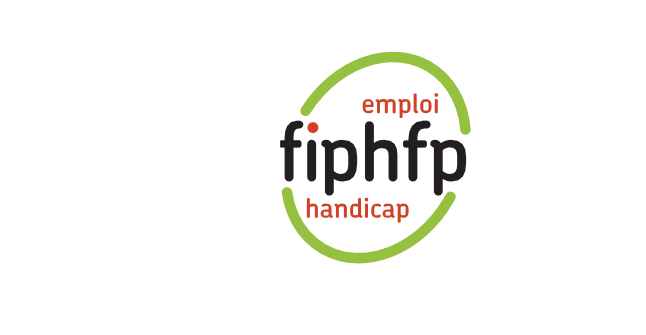 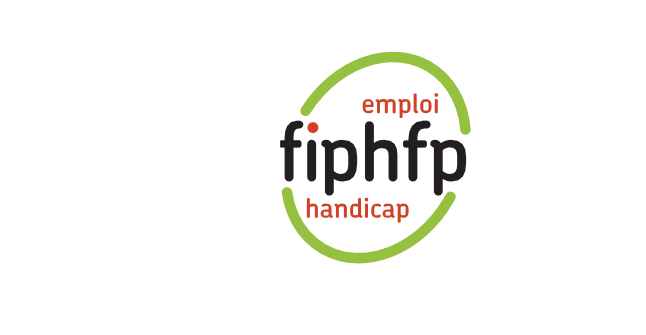 Handi-Pacte Occitanie – KIT PPRAxe 3 : Conventions, annexes et avenantsConvention d’immersion tripartite CONCLUE Entre l’agent :Nom de l’agent :Fonction de l’agent :Collectivité/Etablissement d’origine :La collectivité/l’établissement d’origine de l’agent :Nom :Adresse :Représentée par :La collectivité/l’établissement d’accueil de l’agent :Nom :Adresse :Représentée par :Il a été convenu ce qui suit :Article 1 : Objet de la conventionLa présente convention définit les conditions du stage de Madame/Monsieur ________   qui occupe/occupait un emploi de (emploi de l’agent), au sein de (établissement + service d’origine) et qui a été reconnu inapte à ses fonctions par les instances médicales (réunion(s) du ________) ou qui rencontre des difficultés sur son poste en raison de problématiques de santé.Article 2 : Durée de stageLe stage, a lieu du ________au ________, avec une durée hebdomadaire de ________.Périodes de congés prévues :______________________,______________________,______________________,
Article 3 : Activités principales du service d’accueilLe service d’accueil a comme principales missions :____________________________________________________________________________,____________________________________________________________________________,____________________________________________________________________________,____________________________________________________________________________,____________________________________________________________________________,____________________________________________________________________________,____________________________________________________________________________,____________________________________________________________________________,____________________________________________________________________________,Article 4 : Hygiène et sécuritéLe service d’accueil et l’agent s’engagent à respecter les dispositions en vigueur en matière d’hygiène et de sécurité. Article 5 : Conditions d’exerciceCe stage est réalisé dans le cadre des horaires spécifiques du service d’accueil :______________________.Tout en respectant l’amplitude horaire hebdomadaire de ________ heures en vigueur dans la collectivité d’origine.L’exercice de ces activités a lieu sur le site de (établissement d’accueil + adresse).Le stagiaire est autorisé à utiliser l’ensemble du matériel appartenant à l’établissement d’accueil et nécessaire aux activités réalisées dans le cadre du stage.En cas d’absence du stagiaire, la collectivité/l’établissement d’accueil informe directement la collectivité/l’établissement d’origine de l’agent (contact : __________________).Article 6 : Dispositions financièresDurant ce stage, Madame/Monsieur ________ est rémunéré(e) par (collectivité/établissement d’origine) et ne peut percevoir aucun complément de rémunération de la part de l’établissement d’accueil.Le référent n’est pas rémunéré par la collectivité/l’établissement d’origine.Article 7 : Protection sociale et responsabilité civileMadame/Monsieur ________ effectue ce stage pendant son temps de travail et bénéficie à ce titre de la protection sociale des fonctionnaires.La collectivité/l’établissement d’origine prend notamment en charge le risque professionnel (accident de service et maladie contractée dans le service) associé aux activités désignées dans la présente convention, conformément aux dispositions statutaires propres à chaque fonction publique.Toutefois, la collectivité/l’établissement d’accueil engagerait sa responsabilité en cas d’irrespect des normes d’hygiène et de sécurité en vigueur ou tout autre manquement à ses responsabilités d’employeur.Article 8 : Référent de l’agent au cours du stageMadame/Monsieur ________ du service ________  est le référent de Madame/Monsieur ________ tout au long du stage.Article 9 : MissionsLes principales missions pendant l’immersion sont les suivantes :____________________________________________________________________________,____________________________________________________________________________,____________________________________________________________________________,____________________________________________________________________________,____________________________________________________________________________,____________________________________________________________________________,____________________________________________________________________________,____________________________________________________________________________,____________________________________________________________________________,____________________________________________________________________________,Article 10 : Compétences à développerLe cas échéant, cette immersion vise spécifiquement l’acquisition de la ou des compétences suivantes :____________________________________________________________________________,____________________________________________________________________________,____________________________________________________________________________,____________________________________________________________________________,____________________________________________________________________________,____________________________________________________________________________Article 11 : Conditions de travailLe cas échéant, les restrictions médicales de l’agent sont les suivantes : ____________________________________________________________________________,____________________________________________________________________________,____________________________________________________________________________,____________________________________________________________________________,____________________________________________________________________________,____________________________________________________________________________L’agent s’engage à porter à la connaissance du service qui l’accueille toute restriction médicale dont il ferait l’objet.Article 12 : Conditions de réussite et engagements mutuelsL’agent s’engage à :démontrer par son attitude et son investissement, sa motivation à assurer cette mission,être à l’écoute des consignes de sa hiérarchie d’accueil, tout en étant autonome,respecter les modes d’organisation et les process de travail qui lui sont définis,adopter les attitudes que nécessite le poste,alerter  sa hiérarchie d’accueil et le référent ainsi que le représentant de sa collectivité d’origine en cas de difficultés rencontrées,respecter du secret professionnel, la discrétion professionnellerespecter les obligations du fonctionnaire.Le  service d’accueil s’engage à :associer l’agent à toutes les activités du service en lien avec son poste,signaler, au fur et à mesure, à l’agent les points sur lesquels des progrès sont attendus,mettre en œuvre et permettre la participation aux formations internes nécessaires à l’exercice de ses missions et aux attendus du poste,intervenir rapidement en cas de difficulté ou de non-respect des engagements,adapter sa pédagogie à l’agent en immersion,prévenir le référent de la collectivité d’origine en cas de difficultés rencontrées.Article 13 : Evaluation de la missionL’agent bénéficie de bilans d’évaluation des compétences et d’intégration à échéances régulières (temporalité à définir) et à minima _______________________ avant la fin du stage.En fin de stage, l’agent doit compléter, avec le service d’accueil, le document « bilan de stage » faisant état de son intégration, des nouvelles compétences acquises, et de l’évolution de son projet professionnel. Ce bilan est transmis à la collectivité/l’établissement d’origine et fait l’objet d’un échange lors de l’évaluation finale.Il peut aussi lui être demandé de réaliser un rapport plus détaillé sur son stage en fonction des situations.Date du 1er bilan : ______________________ (dans l’idéal, peu de temps après le démarrage du stage)Date de l’évaluation finale : ______________________Article 14 : Terme du stageLe stage peut être arrêté à tout moment, à l’initiative de l’une des parties. Les motifs doivent être explicités dans une note de motivation et sont abordés lors d’un entretien tripartite.Fait à _____________, le ____________________L’agentMadame/ MonsieurLe représentant de la collectivité d’origineLe représentant de la collectivité d’accueilLe référent du stagiaire